Fédération algérienne de football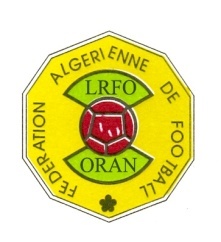 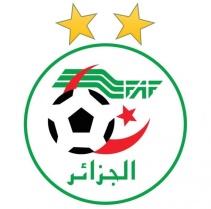 LIGUE REGIONALE DE FOOTBALL D’ORANNom : Prénom: Date & lieu de naissance:   Commune:   Wilaya: Situation familiale:Niveau d’instruction:Adresse:  Commune:Wilaya:C. Postal: Fonction: Employeur:  Lieu:Téléphone / Fax :Domicile :  Bureau : Mob : Numéro  du RIP:  Clé:Personne à contacter en cas de nécessité : Ligue d’origine:Année d’entrée à l’Arbitrage: Grade: 	E-mail:   Taille:   Pointure: 	Je soussigné, certifie l’exactitude des renseignements, fournis ci – dessus, m’engage, dans le cadre de l’exercice de ma fonction, à répondre à toute désignation (sauf cas de force majeur), à me conformer aux directives techniques de ma structure et à respecter les principes de déontologie définis par le Règlement du Championnat de Football  et le Règlement de l’Arbitre et de l’Arbitrage .Il peut être mis fin à son utilisation quel que soit son rang si les circonstances l’exigent et sans justification préalable.Fait à…ORAN.…Le ………………………………												 (Signature)VISA DU PRESIDENT DE LA DTRA